Билет 6 Практическое задание. Общественно-политическая жизнь в БССР во второй половине 1940-х – 1980-ые гг.Используя представленные материалы, ответьте на вопросы (выполните задания): 1. В каком году был утвержден Государственный флаг БССР? 2. Какую роль играла Коммунистическая партия в общественно-политической жизни БССР во второй половине 1970-х – 1980-е гг.? 3. Дополните пропуски в схеме: «Политика перестройки в БССР».4. Какие особенности исторического пути белорусского народа и общественно-политической жизни страны воплотились в Государственных символах БССР.I. Государственные символы БССРII. Из Конституции БССР (1978 г.) Статья 1. Белорусская Советская Социалистическая Республика есть социалистическое общенародное государство, выражающее волю и интересы рабочих, крестьян и интеллигенции, трудящихся республики всех национальностей. Статья 2. Вся власть в Белорусской ССР принадлежит народу. Народ осуществляет государственную власть через Советы народных депутатов, составляющие политическую основу Белорусской ССР. Статья 6. Руководящей и направляющей силой советского общества, ядром его политической системы, государственных и общественных организаций является Коммунистическая партия Советского Союза. […]. Вооруженная марксистско-ленинским учением, Коммунистическая партия определяет генеральную перспективу развития общества, линию внутренней и внешней политики СССР; руководит великой созидательной деятельностью советского народа, придает планомерный, научно обоснованный характер его борьбе за победу коммунизма. Статья 7. Профессиональные союзы, Всесоюзный Ленинский Коммунистический Союз Молодежи, кооперативные и другие общественные организации в соответствии со своими уставными задачами участвуют в управлении государственными и общественными делами, в решении политических, хозяйственных и социально-культурных вопросов. Статья 97. Высшим постоянно действующим органом государственной власти Белорусской ССР является Верховный Совет Белорусской ССР. Статья 115. Совет Министров Белорусской ССР - Правительство Белорусской ССР - является высшим исполнительным и распорядительным органом государственной власти Белорусской ССР. Статья 124. Органами государственной власти в областях, районах, городах, районах в городах, поселках, сельских населенных пунктах являются соответствующие Советы народных депутатов.III. Политика перестройки в БССР (по материалам учебного пособия «Истории Беларуси 1917 г. – начало XXI в.9 класс»)Политика, начатая с середины 1980-х гг. руководством СССР во главе с М.С. Горбачёвым, получила название «перестройка». Одним из ее реальных достижений в общественно-политической жизни стала гласность — принцип открытости информации о прошлом и настоящем страны, возможность выражать критическое отношение к власти и идеологии того времени, реализовывать на деле провозглашенные Конституцией БССР 1978 г. демократические свободы слова и печати. Важным шагом на пути расширения роли народа в решении государственных дел в Беларуси стало принятие в 1988 г. Закона «О народном обсуждении важных вопросов государственной жизни Белорусской ССР». В 1990 г. согласно новому избирательному закону, состоялись выборы народных депутатов БССР на альтернативной основе. Это значит, что на каждое место в Верховный и местные Советы народных депутатов претендовали несколько кандидатов, а окончательное решение было за избирателями. При такой системе каждый кандидат должен был лично участвовать в избирательной кампании, разработать и предложить свою избирательную программу. Впервые в истории Верховного Совета БССР в нем сформировалась парламентская оппозиция – группа депутатов, чьи взгляды не совпадали с позицией депутатского большинства либо противоречили ей. В этих условиях вместо формального единогласного утверждения законов в Верховном Совете БССР проходило их обсуждение, вспыхивали острые дискуссии по проблемным вопросам, рассматривались многочисленные предложения.Государственный флаг БССР в 1951-1991 гг.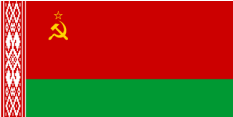 Фрагмент Государственного гимна БССР (1955–1991 гг.) Сл. М. Климковича, муз. Н. Соколовского Мы, беларусы, з братняю Руссю Разам шукалі к шчасцю дарог. У бітвах за волю, у бітвах за долю З ёй здабылі мы сцяг перамог! Нас аб’яднала Леніна імя, Партыя к шчасцю вядзе нас у паход. Партыі слава! Слава Радзіме!Слава табе, беларускі народ!